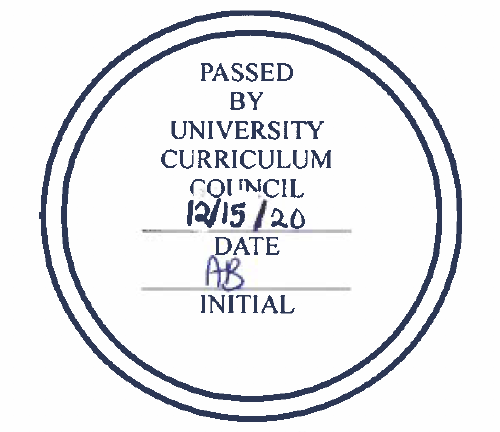 UNIVERSITY CURRICULUM COUNCILApproved CoursesDecember 15, 2020Prefix Change:   Change the prefix from  Retail Merchandising and Fashion Product Development (RFPD) to Retail and Fashion Merchandising (RFM)COURSES:    RFM 1010, 1100, 1500, 1600, 2040, 2100, 2150, 2600, 2890, 2910, 3230, 3300, 3830, 4070, 4800, 4900, 4930, 4910, 5070, 6170New CoursesCourse Changes Expedited CoursesCourseBRICKSOTM ApprovalCSD 4130: Clinical Neuroanatomy for CommunicationCSD 6250: Pediatric FeedingCSD 6260:  Counseling and Interviewing in SLPECON 2150: Frontiers of EconomicsACSWPendingECT 1710: Digital Tools for Virtual Reality and GamesECT 4250/ECT 5250: Transmedia StorytellingECT 4900/ECT 5900: Topical SeminarEDTE 4300: Overseas Student TeachingMAT 1210: Electronic Medical Assisting TechnologyMBA 6921: Consulting Capstone and International ImmersionMBA 6922: New Venture PlanningMGT 3640: Cultural Intelligence in BusinessOCOM 8283: Medical and Surgical SpecialtiesRFPD 2600: Foundations of Aesthetics in Retail and Fashion MerchandisingSASM 3005/ECT 3005: Esports SeminarSASM 4130: The Business of BaseballSOC 3320: Access to JusticeCourseChange TypeART 1120:  Art and Hip HopBRICKS: Pillars: Humanities: ArtsART 1130: Selfies, Posts, and Fading PaperBRICKS: Pillars: Humanities: ArtsART 2950: Introduction to Art TherapyBRICKS: Pillars: Social or Behavioral SciencesCHEM 1205/1205L: Survey of Chemistry to Health SciencesBRICKS:  Arches, Natural WorldCOED 4212/5212: Coaching the Elite AthleteRequisite; learning outcomesCOMM 3230/MDIA 5230/COMM 5230 to ECT 3230/5230: Virtual Reality Production – InteractiveRequisite, short title, grade factorsCSD 2130: Anatomy and Physiology of Speech and LanguageRequisiteCSD 2500: Speech ScienceRequisiteCSD 3800: Basic AudiologyRequisiteDANC 2700: Languages of DanceBRICKS:  Pillars: Humanities:  ArtsDANC 2710: Black Dance FormsBRICKS:  Arches Constructed WorldDANC 3550 to 2550 Dance Cultures of the World IBRICKS:  Foundations (IE), course numberECEE 3701 to 2701: Diversity and Awareness in Early ChildhoodBRICKS:  Foundations (IE), course numberECON 2200: Intro to Economic Data AnalysisBRICKS:  Arches Constructed World, requisiteEDCE 6810: Counseling CapstoneName, description, key grade factors, topics, requisiteEDCS 3010 to 2010: Educational and Cultural DiversityBRICKS:  Foundations (IE), course numberEDTE 2020: Field Experience in EducationBRICKS:  Bridges:  Diversity and PracticeEH 4400/5400: Occupational Safety and HealthRequisiteEH 4710: Environmental Risks and Society BenefitsCourse description, outcomesFAR 1500: Viewing the ArtsBRICKS:  Pillars: Arts: Humanities and Foundations: Intercultural Experience.FILM 2010: Intro to Film: History of the WorldBRICKS: ArchesFILM 2020: Intro to Film: Film AnalysisBRICKS:  Pillars: Humanities: ArtsIHS 4246/5246: Identifying Abuse in a Healthcare SettingBRICKS:  Bridges, Ethical ReasoningMBA 6495: Business Intelligence IIRequisiteMDIA 2401 to ECT 2401: Digital Game Design – ConceptsTitle, Description, Outcomes, requisiteMDIA 3401/5401 to ECT 3401/5401: Game Development IDescription, outcomes, requisiteMDIA 4401/5402 to ECT 4410/5402: Game Development IIDescription, outcomesMUS 1210: Introduction to World MusicBricks Foundations - Intercultural Explorations course and an Bricks Arch - Global Connections courseNRSE 6829: Nursing Administration PracticumName, grade code, requisiteOCOM 7902: Intro to Clinical EducationDescription, hours, outcomesPOLS 4590: TerrorismBRICKS:  BRICKS Bridges (Ethics & Reasoning)SASM 4010: Advanced Sport Event ManagementOutcomes, name, key grade factorsTHAR 3920/5920: Tantrum Theater PracticumMake repeatableGEOL 4390/5390: Stream GeomorphologyPhysician Assistant courses:   PA 6101, 6102, 6103, 6104, 6106, 6107,  6108, 6109, 6110, 6111, 6112